 MUNICÍPIO DE TIMBÓ– SC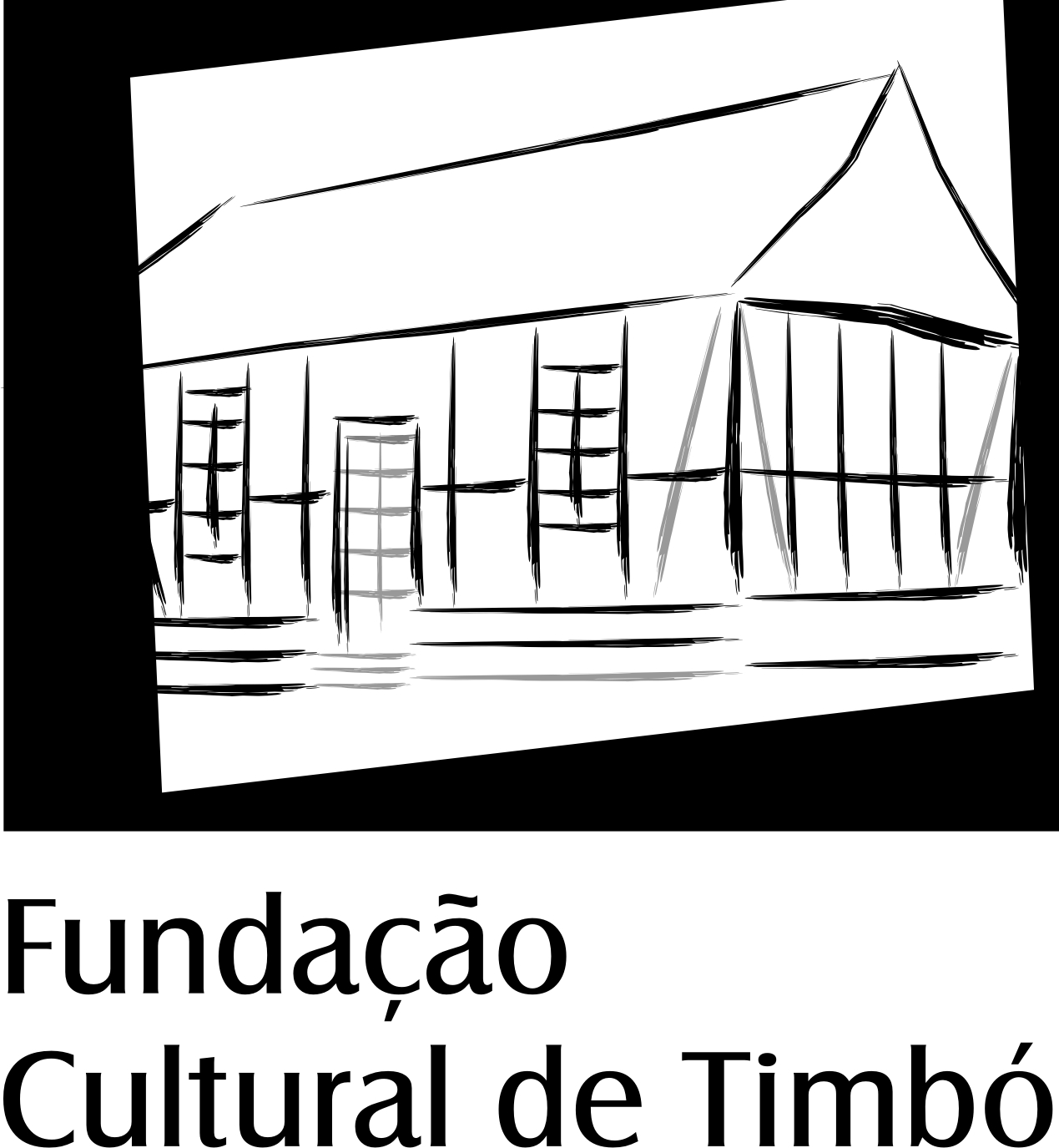 CONCURSO PÚBLICOFUNDAÇÃO CULTURAL DE TIMBÓ  EDITAL Nº 01/2013 HOMOLOGAÇÃO DAS INSCRIÇÕESCONCURSO PÚBLICO N.° 001/2013O Presidente da Fundação Cultural de Timbó, Estado de Santa Catarina, no uso de suas atribuições  legais e tendo em vista o disposto no artigo 37, inciso II da Constituição Federal e o artigo 50 incisos II, V, VII e X da Lei Orgânica do Município de Timbó, juntamente com a Comissão Especial para Supervisionar e Acompanhar a Realização  do Concurso Público, nomeada pela Portaria n° 578/2013, torna público o que segue:Ficam HOMOLOGADAS as inscrições constantes abaixo relacionadas por terem cumprido todos os requisitos do edital.Os locais e horários das provas serão confirmados e anunciados no dia 31 de janeiro de 2014.Timbó (SC), 17 de Janeiro de 2014.JORGE REVELINO FERREIRA Presidente da Fundação de Cultura de Timbó- 04. Auxiliar Operacional I - 04. Auxiliar Operacional I - 04. Auxiliar Operacional I - 04. Auxiliar Operacional I Insc.CandidatoData Nasc.1 0005 JAQUELINE HOFFMANN 15/04/1989 2 0010 ROLF BREHMER 05/11/1965 